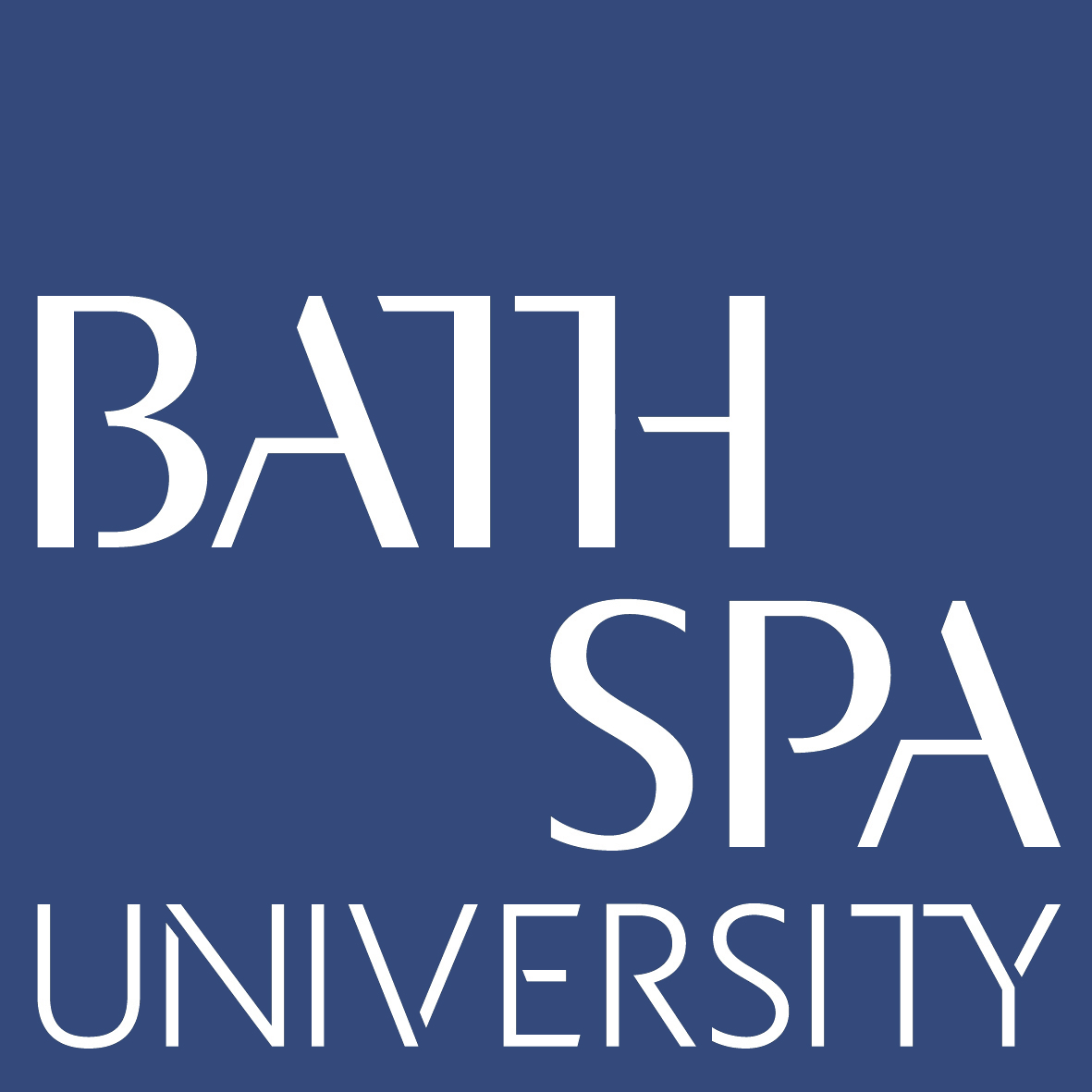 BATH SPA UNIVERSITY - CENTRAL POSTGRADUATE ASSESSMENT BOARDS SCHEDULE 2023-24TAUGHT POSTGRADUATE FRAMEWORK (TPF) AND PROFESSIONAL MASTERS PROGRAMME (LEGACY)TAUGHT POSTGRADUATE FRAMEWORK (TPF) AND PMP (LEGACY) TRIMESTER ONE 2023-24TAUGHT POSTGRADUATE FRAMEWORK (TPF) AND PMP (LEGACY) TRIMESTER TWO 2023-24TAUGHT POSTGRADUATE FRAMEWORK (TPF) AND PMP (LEGACY) TRIMESTER THREE 2023-24REASSESSMENT COURSEWORK DEADLINE FOR STUDENTSMARKS DEADLINE FOR TUTORSSCHOOL SUBJECT BOARDSCENTRAL ASSESSMENT BOARDOFFICIAL RESULTS PUBLICATION29 JANUARY 20244 MARCH 202418-20 MARCH 202426 MARCH 20242 APRIL 2024REASSESSMENT COURSEWORK DEADLINE FOR STUDENTSMARKS DEADLINE FOR TUTORSSCHOOL SUBJECT BOARDSCENTRAL ASSESSMENT BOARDOFFICIAL RESULTS PUBLICATION31 MAY 202421 JUNE 20248-10 JULY 202417 JULY 202422 JULY 2024REASSESSMENT COURSEWORK DEADLINE FOR STUDENTSMARKS DEADLINE FOR TUTORSSCHOOL SUBJECT BOARDSCENTRAL ASSESSMENT BOARDOFFICIAL RESULTS PUBLICATION23 SEPTEMBER 202418 OCTOBER 202428-30 OCTOBER 20246 NOVEMBER 202411 NOVEMBER 2024